 AGENDA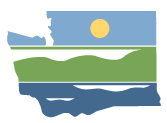 WRIA 12 Watershed Restoration and Enhancement CommitteeCommittee MeetingAugust 12, 2020 | 12:30 p.m. – 3:30 p.m. |WRIA 12 WebpageLocationWebExWebEx LinkCommittee ChairRebecca BrownRebecca.brown@ecy.wa.govHandoutsAgendaWelcome, Introductions, and Committee Business12:30 p.m. | 15 minutes | Facilitator and ChairMeeting logistics and agenda overview.July meeting summary.Announcements and updates.Public Comment12:45 p.m. | 5 minutes | Facilitator | Three minutes per comment.Projects12:50 p.m. | 60 minutes | PGG and HDR | Project description update.Water right assessment update.10 Minute Break Policy, Regulatory, and Adaptive Management Discussion2:00 p.m. | 60 minutes | Facilitator| Opportunity to review and discuss specific items identified by committee members.Updates and next steps.Plan Chapter Review2:50 pm | 30 minutes | Chair Objective: Review and resolve flagged comments.Next StepsNext full committee meeting: September 9, 2020, 12:30 pm – 3:30 pm. WebEx.